NÚCLEO DE APOIO AO DOCENTE E DISCENTE - NADD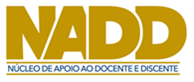 FLUXOGRAMA DO ATENDIMENTO PSICOLÓGICO - ROTINASDEMANDA ESPONTÂNEA OU ENCAMINHADA